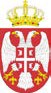 Република СрбијаАутономна Покрајина ВојводинаОпштина АпатинОПШТИНСКА УПРАВА ОПШТИНЕ АПАТИНБрој: 404-378/2018-IVДатум: 11.12.2018. годинеАпатинНа  основу  члана  108.  Закона  о  јавним  набавкама  („Службени  гласник  РС“,  бр.  124/2012,14/2015,68/2015 у даљем тексту: Закон), Начелник општинске управе општине Апатин доноси:ОДЛУКУО ДОДЕЛИ УГОВОРАУговор за јавну набавку бр. 48/2018  набавка добара - „ Набавка електричне енергије и јавне расвете за Апатин и насељена места ”додељују се понуђачу:-  ЈП ЕПС Београд, Мекензијева 37, 11000 БеоградОбразложењеНаручилац  Општинска управа општине  Апатин  је  спровела  поступак  јавне  набавке  велике вредности 48/2018 набавка добра - „ Набавка електричне енергије и јавне расвете за Апатин и насељена места ”, а на основу Одлуке о покретању поступка јавне набавке велике вредности, бр. 404-378/2018- IV  од дана  02.10.2018. године.У смислу члана 57. Закона, дана 08.11.2018. године позив за подношење понуда и конкурсна документација објављени су на Порталу јавних набавки, и интернет страници наручиоца. Рок за достављање понуда је био до 10.12.2018. године до 12,00 часова.На основу јавног позива, благовремено су пристигле понуде следећих понуђача:1. ЈП ЕПС Београд, Мекензијева 37, 11000 БеоградПоступак отварања понуда вођен је дана  10.12.2018. године са почетком у 12,30 часова. На основу члана 104. став 6. Закона, записник о отварању понуда достављен је понуђачима који нису учествовали у поступку отварања понуда.Након отварања понуда, приступило се стручној оцени понуде и сачинио извештај о њој.У  извештају  о  стручној  оцени  понуде,  бр.  404-378/2018- IV  од  дана  10.12.2018.  године, констатовано је следеће:1.	Предмет и процењена вредност јавне набавкеПредмет  јавне  набавке -  добра - бр.  48/2018  - „ Набавка електричне енергије и јавне расвете за Апатин и насељена места ”Назив и ознака из општег речника набавки     09310000 Електрична енергијаПроцењена вредност јавне набавке (без ПДВ –а): 12.500.000,00 динара без ПДВ-а.2.	Укупно је пристигла 1 (једна) понуда и то:1.  ЈП ЕПС Београд, Мекензијева 37, 11000 Београд3.	Критеријум за доделу уговора избор најповољније понуде је „најнижа понуђена цена“Одлука  о  додели  уговора  о  јавној  набавци  бр.  48/2018  - „ Набавка електричне енергије и јавне расвете за Апатин и насељена места ”  је „најниже понуђена цена“.4.	Ранг листа прихватљивих понуда применом критеријума за доделу уговора:5.	Назив понуђача коме се додељује уговорКомисија   за   јавну   набавку   констатује   да   је   најповољнија   понуда   понуђача:  ЈП ЕПС Београд, Мекензијева 37, 11000 БеоградНа основу члана 112. став 2. тачка 5. Закона о јавним набавкама, Уговор  може да се закључи и пре истека рока за подношење захтева за заштиту права понуђача.На основу горе изнетог, одлучено је као у изреци ове одлуке.Поука о правном леку: Против ове одлуке понуђач може поднети захтев за заштиту права у року од 10 (десет) дана од дана објављиваља Одлуке на Порталу јавних набавки, на начин предвиђен чланом 149. Закона.НАЧЕЛНИК ОПШТИНСКЕ УПРАВЕ ОПШТИНЕ АПАТИНдипл. правник Недељко ВученовићРбНазив понуђачаПонуђена ценабез ПДВ - аПонуђена ценаса ПДВ - ом1.ЈП ЕПС Београд, Мекензијева 37, 11000 Београд9.998.515,96  динара11.998.215,15 динара